Министерство образования и науки РФСовет ректоров вузов Томской областиОткрытая региональная межвузовская олимпиада2016-2017ИСТОРИЯ11 класс2 этап3 вариантЗадание 1. Соотнесите по времени правителей Российского государства и имена руководителейвнешнеполитических ведомств России. Ответ занесите в таблицу.1) Михаил Федорович		А) А. Воронцов2) Александр I			Б) Г. Остерман3) Анна Иоанновна		В) И. Грамотин4) Александр II		Г) А. Извольский5) Николай II			Д) А. Горчаков	Оценка задания №1 -5 балловЗадание 2. Синхронизируйте факты всеобщей и отечественной истории. Ответ занесите в таблицу. 1) Заключение Столбовского мира между 	А) Провозглашение первой республики во    Россией и Швецией				Франции2) Образование СССР				Б) Первый Крестовый поход3) Второй раздел  Польши между Россией,     Пруссией и Австрией.			В) Начало Тридцатилетней войны4) Куликовская битва				Г) Приход Муссолини к власти в Италии5) Съезд князей в Любече			Д) Восстание в Англии под предводительством						Уота Тайлера	Оценка задания №2 -5 балловЗадание 3. Ниже приведен перечень терминов. Все они, за исключением одного, относятся к советской политической системе 1930-х гг. 1) укажите выпадающий из этого ряда термин 2) объясните его значение 3) укажите период, когда это явление имело место в советской истории 1) Верховный Совет СССР, 2) Совет народных комиссаров СССР, 3) горисполком, 4) ЦК ВКП(б), 5) НКВД, 6) Съезд народных депутатов СССР	Оценка задания №3 -3 баллаЗадание 4. Расположите события в хронологической последовательности. В ответ запишите комбинацию букв. А) Постановление об утверждении «Государственной программы приватизации государственных и муниципальных предприятий».Б) Публикация в «Правде» статьи «Головокружение от успехов».В) Образование Высшего совета народного хозяйства (ВСНХ).Г) Принятие закона «Об охране социалистической собственности» (за сбор колосков на поле применялся расстрел или лишение свободы на 10 лет с конфискацией имущества). Д) Экономическая реформа в СССР: переход от отраслевого к территориальному принципу управления народным хозяйством (ликвидировались сверхцентрализованные министерства, а вместо них появились территориальные советы народного хозяйства или совнархозы). Е) Начало реализации 1-й пятилетки.Ж) Принята Продовольственная программа, которая обещала накормить страну через создание агропромов.З) Утверждение III Всероссийским съездом Советов «Декларации прав трудящегося и эксплуатируемого народа».И) Начало реализации в стране 7-летнего плана экономического развития.К) Введение пенсии колхозникам	Оценка задания №4 -10 балловЗадание 5. Заполните пробелы в тексте. Ответ оформите в виде перечня элементов под соответствующими номерами. Экономическая реформа под руководством ___1___ А.Н. Косыгина началась в ___2___ году. В ее задачи входила ликвидация преобразований бывшего главы партии и правительства ___3___ и обеспечение устойчивого роста экономических показателей страны Советов. В первую очередь упразднению подлежали ___4___, на место которых были возвращены отраслевые министерства. Основой реформы стало введение ___5___, означавшего стремление в первую очередь к достижению окупаемости всех затрат на производство товара. Программа реформ была принята на ___6___ съезде КПСС. Изменения произошли и в деревне. Сельским труженикам отныне гарантировалась заработная плата, заменившая систему ___7___. Наибольшую заинтересованность правительства вызывали___8___, представлявшие госсектор в сельском хозяйстве. В целом 8-я ___9___, прошедшая под знаком реформы, показала высокие результаты роста показателей, рост промышленного производства составил 50%, было построено множество новых предприятий, среди них знаменитый ___10___ в г. Тольятти. Однако консервативно настроенное большинство в ЦК КПСС и особенно в Политбюро во главе с генсеком <…> усматривали в реформе угрозу политической стабильности в стране. Эти настроения ещё более усилились после «Пражской весны» <…>. Однако и сама реформа не была лишена недостатков. Абсолютизация прибыли/рентабельности зачастую приводила к искусственному завышению цен на промышленную продукцию…» 	Оценка задания №5 -10 балловЗадание 6. Перед вами отрывок из документа.  Прочтите отрывок и подчеркните содержащиеся в нем ошибкиВ последней трети XVII в. главным во внешней политике России был вопрос об отношениях с Крымским ханством и Турцией. Необходимо было укрепить безопасность южной границы России. Укрепляется Белгородская и южнее возводится Изюмская засечная черта. Россия неуклонно продвигала свою границу в сторону Черного моря, чему способствовало воссоединение Запорожья с Россией. Усиление позиций в этом регионе создавало для России обстановку постоянной напряженности в отношениях с Турцией.В 1676-1681 гг. проходила русско-турецкая война. Самое крупное сражение состоялось в 1678 г. под Азовом, к которому подступило огромное турецкое войско, но добиться успеха не смогло. В 1680 г. был подписан Бахчисарайский мир с Крымским ханством (на 50 лет), турецкий султан его ратифицировал. Турция и Крым признали переход к России Левобережной Украины и Киева, земли южнее Киева оставались за Турцией.В 1684 г. для борьбы с Османской империей создается так называемая «Священная лига», в которую вошли Пруссия, Речь Посполитая и Венеция. Лига пригласила в союзники и Россию, для которой усиление Турции и Крыма было также нежелательно. Россия согласилась при условии урегулирования отношений с Польшей.В 1688 г. договор о «вечном мире» с Польшей подтвердил условия Деулинского перемирия. Россия в союзе с Польшей должна была выступить против Турции, Запорожье переходит к России. «Вечный мир» ликвидировал длительный конфликт между Россией и Речью Посполитой. Теперь Россия могла перейти к более активным действиям на южном и балтийском направлениях.	Оценка задания №6 -7 балловЗадание 7. Рассмотрите иллюстрации. Это портреты известных деятелей российского и советского искусства. Назовите их имена, род деятельности (писатель, поэт, художник, композитор, кинорежиссер и т.п.), несколько самых известных их произведений (2-3).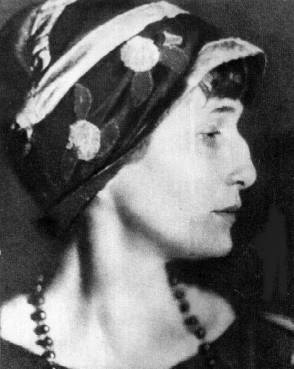 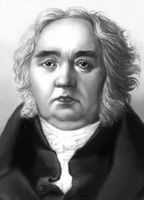 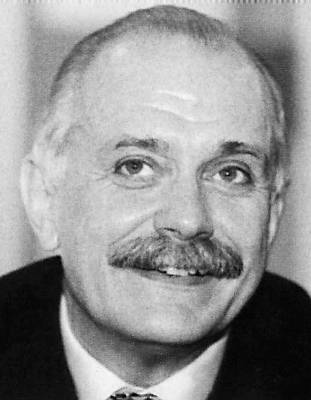 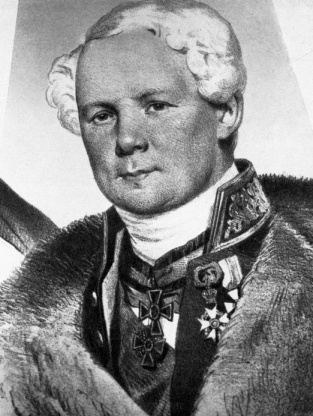 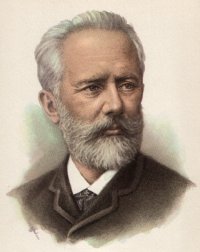 	Оценка задания №7 -15 балловЗадание 8.Представьте, что вы:а) гвардейский офицер, б) петербургский мещанин, в) член Государственного совета в 1826 г.Каково ваше отношение к решению Николая I казнить пятерых декабристов? Обоснуйте свое мнение.	Оценка задания №8 -5 балловЗадание 9. Некоторые историки считают, что основы российской избирательной системы, введенной в 1905 г. положениями о выборах в Государственную думу, позволяли населению Империи выражать и защищать свои интересы. Используя исторические знания, выскажите и аргументируйте свою точку зрения по этому вопросу.	Оценка задания №9 -10 балловЗадание 10. Перед вами три проблемы. Ознакомьтесь с каждой из них. Проанализируйте их и дайте развернутый ответ на главный вопрос. Кроме того, дополните ответ вашей оценкой значимостью события/явления, приведенного в проблеме.Проблема 1. После убийства эсерами немецкого посла В. Мирбаха Советская республика была, что называется, на волоске от войны с Германией. Напряжение достигло кульминации, когда Германия по-прежнему никак не высказывала своего отношения к убийству, когда от германского посольства поступил запрос на предоставление им двух пассажирских вагонов первого класса (явно для отъезда персонала из Москвы), когда их представитель потребовал от советского правительства ввода в Москву батальона немецких солдат для охраны посольства, а советское правительство отказало ему в этом. Все факты говорили о том, что Германия вот-вот разорвет дипломатические отношения с Советами, отсюда — и Брестский мирный договор. Однако этого не произошло. Главный вопрос: Почему Германия не использовала убийство посла в качестве повода для продолжения войны с Россией или новых ультиматумов, ведь перевес был явно на ее стороне?Проблема 2. В начале июня 1957 г. на заседании Президиума ЦК КПСС Н. С. Хрущеву были предъявлены обвинения в расшатывании руководящей роли партии. Предлагалось сместить его с поста первого секретаря ЦК и назначить министром сельского хозяйства. Однако Хрущев успел заручиться поддержкой министра обороны Г.К. Жукова, заявившего, что армия не пойдет на смещение Хрущева, и тот остался на своем посту. Таким образом, Жуков второй раз выручил Хрущева (первый раз — при аресте Берии). А четыре месяца спустя (октябрь 1957 г.) Жуков по инициативе Хрущева был снят с должности за «авантюризм». Главный вопрос: Почему Н.С. Хрущев сместил Г.К. Жукова, ведь в его лице он имел колоссальную поддержку?Проблема 3. Наша страна - Русь — Россия - СССР - Российская Федерация - не раз демонстрировала свое могущество и Берлину, и Парижу, и Варшаве: бывали наши воины в городах этих, пели песни победные русские. Но каждый раз и во все годы нам приходилось оставлять эти города, уходить из них даже победителями без конкретной пользы российскому народу. Главный вопрос: Почему освобожденные от фашистской чумы Прага и Варшава, Бухарест и Будапешт избавились от влияния и присутствия своего спасителя? Почему ростки российской цивилизации не привились в Византии и Финляндии, Вьетнаме и Анголе, Румынии и Афганистане ни в великокняжеские, ни в царские, ни в советские времена? Ведь, казалось бы, мощная держава оказывает многим из них бескорыстную помощь, они же рано или поздно отворачиваются от нее — и при царях, и при вождях.	Оценка задания №10 -30 балловЖелаем успеха!1234512345№Вставка№Имена Род деятельностиПроизведения1) 2)3)4)5)